Csongrád Város Polgármesterétől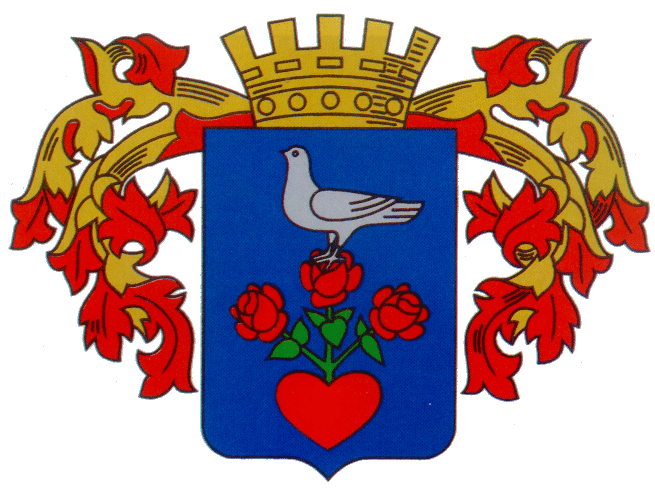 Száma: Pü/7-1/2022.									„M”Témafelelős: Dr. Juhász László jegyző                      Kruppa István irodavezetőE L Ő T E R J E S Z T É SCsongrád Városi Önkormányzat Képviselő-testületének2022. február 24-ei üléséreTárgy: Csongrád Városi Önkormányzat 2022. évi költségvetése„Az Államháztartásról” szóló 2011. évi CXCV. tv. 24. §-ának (3) bekezdése értelmében a jegyző által előkészített költségvetési rendelet-tervezetet a polgármester február 15-ig, ha a központi költségvetésről szóló törvényt az Országgyűlés a naptári év kezdetéig nem fogadta el, a központi költségvetésről szóló törvény hatálybalépését követő 45. napig nyújtja be a Képviselő-testületnek.A Magyarország 2022. évi központi költségvetéséről szóló 2021. évi XC. törvény főbb rendelkezései 2021. január 1-jén léptek hatályba, így a költségvetési rendelet-tervezet benyújtásának határideje 2022. február 15. Az előírásoknak megfelelően a költségvetési rendelet-tervezetet az alábbiak szerint terjesztem a Tisztelt Képviselő-testület elé. Mint minden gazdasági szereplőt, az Önkormányzat 2022. évi költségvetését is jelentősen befolyásolja a makrogazdasági helyzet, mely alapvetően meghatározza az állami támogatások, valamint a saját bevételek alakulását.A kormány által prioritásként kezelt főbb területek:Családok és nyugdíjasok védelme, az otthonteremtés és –felújítás támogatásaA gazdaság újraindításaEgészségügy fejlesztéseFejlesztések a felsőoktatásbanA közszolgáltatásban dolgozók anyagi megbecsülése (NAV, köznevelés, igazságszolgáltatás, szakképzés, kulturális ágazat, rendvédelmi alkalmazottak, egészségügyi és szociális területen dolgozók)Magyarország védelmeA minimálbér és a bérminimum vonatkozásában a minimálbér 167.400,-Ft-ról 200.000,-Ft-ra, illetve 219.000,-Ft-ról, 260.000,-Ft-ra növekszik. A társadalombiztosítási járulék 15,5 %-ról 13 %-ra csökken a költségvetési szféra területén.Az SZJA kulcs nem változik, 15%-os mértékű marad. A nyugdíjak a tervezett infláció mértékével növekednek.Alapjába véve az önkormányzatunkat is érintő normatívák nem változtak, viszont a minimálbér és bérminimum növekedésének fedezetére és a települési önkormányzatok által biztosított egyes közszolgáltatásokat érintő bérintézkedések fedezetére a Kormány a 8/2022. (I.14.) számú rendeletével önkormányzatunk számára 112.203.725Ft-ot biztosított. A szolidaritási hozzájárulás megfizetésére kötelezett továbbra is önkormányzatunk, melynek összege 164.031.228Ft, ez 2021-ben 163.584.691Ft volt. Az adóerőképesség alapján történő normatíva beszámítási kötelezettség viszont megszűnt 2021. évtől. Az önkormányzatot érintő hatások: Annak érdekében, hogy megfelelő számadatokat tudjunk a Képviselő-testület elé terjeszteni, a fenti meghatározó feltételek figyelembevételével kértem az intézményeket, önkormányzati tulajdonú gazdasági társaságokat a részletes tervadatok elkészítésére. Meghatároztam a tervezés során alkalmazandó egységes elveket. Kértem a bevételek, kiadások csökkentő és/vagy növelő tényezőinek bemutatását is.Fejlesztési körben az áthúzódó beruházásokkal, az új, induló pályázatok önerő igényével, a testület által előző évben vállalt kötelezettségek teljesítésével, egyes új feladatok megvalósításával számoltunk. A TOP Plusz pályázatok alapja a jelenleg Fenntartható Városfejlesztési Stratégia kidolgozása.Kiemelt feladat 2022. évben a Gyógyfürdő területén új medence megépítése, a Síp utcai Általános Iskola felújításának segítése, a Városellátó Intézmény gépparkjának bővítése, korszerűsítése, a temető területén a ravatalozó és a Faragó kripta felújítása, Öregszőlők útjának felújítása.A költségvetés-tervezet részben követi az eddigi tervezési módszereket, épít az előző évek tapasztalataira, az országos büdzséhez igazodva igyekszik egyensúlyt teremteni a szükségletek és lehetőségek között. A jogszabályok alapján az államháztartási funkciók szerinti tervezés is megjelenik az előterjesztés mellékletében. Működési körben az évközi módosítás lehetősége elsősorban a pályázatok, központi intézkedések kapcsán és vis maior helyzetben jelenhet meg. A jelenlegi szervezet felülvizsgálata egyes területeken szükséges a hatékonyabb működtetés érdekében. Mindezek végrehajtásához szükség van az érintettek együttműködésére, a döntéshozók felelős gondolkodására, a célok elérése érdekében hozott intézkedések tudomásul vételére. Kiemelt célok, melyek megvalósulását a költségvetés keretei között biztosítani kell: működési hiány nem tervezhető,a koronavírus járványhelyzet kezelésére a szükséges pénzügyi forrás rendelkezésre álljon,az önkormányzati kötelező alapfeladatok ellátását a szakmai feltételek szerint szükséges létszámmal, a nem kötelező feladatok ellátásának fokozatos csökkentése mellett, az eredeti költségvetés készítésekor ismert valamennyi reális bevétel és a csökkentési előírásokat figyelembe vevő kiadás letervezését,az intézmény-hálózat működőképességének fenntartását, a megállapodásokban felvállalt feladatok ellátását,a közvetett támogatások döntéshozók részére történő bemutatását,a rendelkezésre bocsátott források hatékony és célszerű felhasználását,a költségvetési intézmények saját bevételeinek lehetőség szerinti emelését,a rendelkezésre álló szűkös pénzügyi keretek miatti feszített költségvetés maradéktalan végrehajtását, mellyel együtt továbbra is fontos az intézmények működési feltételeinek, gazdasági stabilitásának biztosítása, a szakmai szolgáltatások eddig elért színvonalának megtartása, a feladatok hatékonyabb ellátása érdekében elhatározott intézményi átszervezések során elérhető szakmai és pénzügyi előnyök lehető legteljesebb érvényesítését, a fejlesztési pályázatokkal egyidejűleg vállalt működtetési kötelezettségeket, az indikátorok teljesítését,a városüzemeltetési feladatok szinten tartását, lehetőség szerinti javítását, (ha szükséges akár szervezeti átalakításokkal),a költségvetési tervezetben a kötelező (központi, vagy helyi döntésen alapuló) juttatások betervezését,az önkormányzat fizetőképességének fenntartását a működési kiadások és a folyamatban lévő beruházások folyamatos finanszírozása mellett,a megnyíló pályázati lehetőségek lehető legkedvezőbb igénybevételét, az önerő kiegészítést,az önkormányzati és várospolitikai szempontok együttes figyelembevétele mellett történő vagyongazdálkodást, a saját vagyon megóvását,a sikeres pályázatokkal megvalósításra kerülő fejlesztések szakszerű lebonyolítását.Az önkormányzati kötelező és nem kötelező feladatok áttekintése kapcsán érkezett véleményt, javaslatot a költségvetési tervezés során súlyozva figyelembe vettem, az előzőekben is ismertetettek szerint a kötelező feladatok ellátása prioritásának biztosítására törekedtem. A költségvetési rendelet hatálya Csongrád Városi Önkormányzatra, az önkormányzat költségvetési szerveire terjed ki.A 2022. évi költségvetésre kiható korábbi Képviselő-testületi döntések az alábbiak voltak: A Gyógyfürdő átadásával a korábbihoz képest jóval magasabb színvonalú ellátás, vendégkiszolgálás valósul meg. Ezáltal az üzemeltetési költségek is nőttek, ezért a működtetés felülvizsgálata szükséges volt a bevételek és kiadások újragondolásával. A testület a Közmű Szolgáltató Kft. által felvett hitel éves törlesztő részletét és kamatát átvállalta. A fürdő működtetésére a tavalyi eredeti költségvetésben szereplő 70 millió Ft-tal szemben 100 millió Ft-os támogatás szerepel a költségvetési javaslatban. Ebből a Kft-nek a fejlesztési hiteltörlesztést és kamatot is fedezni kell. A helyi tanulmányi ösztöndíj rendszerről szóló önkormányzati rendelet alapján e célra 1.500.000Ft-ot terveztünk. Az új medence építésére a likviditási helyzet kezelése érdekében a likvidhitel keretet megnöveltük 450 millió Ft-ra.Az Öregszőlők közötti út felújítására az önerőt beterveztük. (14.228.827Ft)A Síp utcai Általános Iskola és a kézilabdacsarnok közműveire 54.279.000Ft szerepel a költségvetési javaslatban. A kiviteli tervekre 2021. decemberében 21.000.000Ft-ot már kifizettünk. A jelenlegi intézményi szerkezetre terveztük a költségvetési javaslatot, nem zárva ki az esetleges szervezeti változtatásokat sem a hatékonyabb, gazdaságosabb működtetés érdekében év közben. A Városellátó Intézmény marad intézményi formában, de feladatai közül kikerül az Ifjúsági Ház és a sportpálya üzemeltetése. A 2022. évi költségvetési rendelet táblázatai az Államháztartási törvény, az Államháztartás működési rendjéről szóló 368/2011. (XII.31.) Kormányrendelet és a Képviselő-testület rendeleteiben, határozataiban foglalt előírásoknak megfelelően kerülnek előterjesztésre. Szerkezetét tekintve a 48/2016. (XII.23.) Ökt. rendeletben foglaltakat követtük. A költségvetési javaslat tartalmazza: a működési és felhalmozási célú bevételeket és kiadásokat, ezen belül:A helyi önkormányzat bevételeit – így különösen a helyi adó bevételeket, a feladatalapú támogatásokat, a központi költségvetésből származó egyéb költségvetési támogatásokat – elkülönítetten az európai uniós forrásból finanszírozott támogatással megvalósuló programok, projektek bevételeit,A helyi önkormányzat kiadásait, így különösen ba.) a helyi önkormányzat nevében végzett beruházások, felújítások kiadásait beruházásonként, felújításonként, bb.) a helyi önkormányzat által a lakosságnak juttatott támogatásokat, szociális, gyermekvédelmi rászorultsági jellegű ellátásokat, A helyi önkormányzat által irányított költségvetési szervek közül az önkormányzat hivatala bevételi és kiadási előirányzatai között az önkormányzat hivatala nevében végzett tevékenységgel kapcsolatos költségvetési kiadásokat kell megtervezni.A helyi önkormányzat által irányított költségvetési szerv költségvetési bevételeit, költségvetési kiadásait, engedélyezett létszámát. külön tételben kell szerepeltetni az általános tartalékot, a céltartalékot, de az eredeti költségvetési rendelet-tervezet erre elkülönített összeget nem tartalmaz.Az önkormányzati költségvetés tervezett pénzügyi mérlege alapján a rendelet-tervezetben a bevételi és a kiadási főösszeg 5.104.620.672Ft-ban került meghatározásra.Részletező elvek, előirányzatokBevételek (2. melléklet)A bevételek tervezésénél az alábbiakat vettük figyelembe:az önkormányzatot 2022. évben megillető költségvetési kapcsolatokból származó bevételi források,a Képviselő-testület döntései korábbi évek kötelezettségvállalásai, szerződéses kapcsolatai,folyamatos, és egyszeri gazdasági eseményekre vonatkozó tapasztalati adatok,jogszabályváltozásból eredő bevételi előírások.Az önkormányzat költségvetési támogatása A helyi önkormányzat kötelező feladatait az Államháztartásról szóló törvény szerint a költségvetéséből finanszírozza és látja el, az állami hozzájárulást a Magyar Államkincstár folyósítja.  Feladatarányos állami bevételek: az önkormányzati költségvetésben a kötelező feladatok jelentős forrását képező bevétel előirányzata 1.342.156.603Ft + 112.203.725Ft = 1.454.360.328Ft. A 2022. évi állami hozzájárulások, támogatások alakulását jogcímenként összesítve a 2.1. melléklet tartalmazza.Ezen belül a gyermek és diákétkeztetés kiadásainak bevétellel meg nem térülő részére 169.267.042Ft támogatással számoltunk. Az óvodai ellátásra 412.673.180Ft támogatást terveztünk, bölcsődei feladatellátásra 92.235.600Ft-ot, szociális és gyermekjóléti feladatokra lebontott állami támogatásként 276.181.730Ft-ot, közművelődési feladatokra 36.109.521Ft-ot, település-üzemeltetésre 240.703.435Ft-ot, nyári szünidei étkeztetésre 546.915Ft állami támogatással, óvodai és iskolai szociális segítő tevékenység támogatására 11.159.825Ft-os normatívával terveztünk. Polgármesteri Hivatal működtetésre 203.983.080Ft az önkormányzatunkat megillető állami támogatás összege. A muzeális feladatellátásra külön 11.500.000Ft állami támogatással számoltunk. 2021. évtől szolidaritási hozzájárulást kell fizetni önkormányzatunknak, melynek 2022. évi összege 164.031.228Ft. Ennek érvényesítésére havonta a nettó finanszírozás keretében kerül sor. Pénzbeli szociális ellátások: A szociális támogatás területén a helyi rendeletben kellett szabályozni a települési önkormányzat által meghatározott segélyezési formákat. Állami támogatásként a települési önkormányzatok szociális feladatainak egyéb támogatása jogcímen nem részesült önkormányzatunk. A helyi rendeletben meghatározott segélyezési formák pénzügyi forrása így a helyi iparűzési adóbevétel egy része lehet. E jogcímen a költségvetési javaslatban 36.000.000Ft szerepel.Átvett pénzeszközök előirányzata 1.023.195.592Ft. Ebből a Dr. Szarka Ödön Egyesített Egészségügyi és Szociális Intézmény által átvett pénzösszeg 624.046.305Ft, a Polgármesteri Hivatal igazgatás szakfeladatra átvett pénzösszeg 19.067.484Ft. Első lakáshoz jutók visszafizetéséből 8.000.000Ft-ot terveztünk. Felhalmozásra átvett pénzösszeg a vagyongazdálkodásnál 345.061.938Ft. A Művelődési Központ és Városi Galéria intézményünknél szerepel még átvett pénzeszköz 10.467.000Ft összegben, főleg rendezvények megtartására. A Csongrádi Információs Központ Csemegi Károly Könyvtár és Tari László Múzeumnál 4.056.000Ft-ot, a Városellátó Intézménynél 9.496.865Ft-ot, a GESZ-nél 3.000.000Ft-ot terveztünk e jogcímen. Az önkormányzat közhatalmi bevételeinek előirányzata tartalmazza a helyi adó bevételeket, valamint a bírság, pótlék és az egyéb saját bevételeket.Helyi adóbevételek: előirányzata 1.040.000.000Ft. Legjelentősebb az iparűzési adó, előirányzatként 953.000.000Ft-ot vettünk figyelembe, mivel év közben a kis- és középvállalkozások adójának csökkenése miatt kieső adó összege év közben kompenzálásra kerül állami támogatásként. A magánszemélyek kommunális adójából 33.000.000Ft-tal kalkuláltunk, építményadóból 48.000.000Ft bevételt, tartózkodás utáni idegenforgalmi adóból 6.000.000Ft bevételt terveztünk. Intézményi működési bevételek:Az önkormányzat intézményeinek működési bevételi terve 375.051.883Ft, melyet az önkormányzat és költségvetési szervei alapító okirataiban, költségvetési alapokmányaiban meghatározott feladatok, alapvető tevékenységek ellátása során elérhető bevételek alapoznak meg. Egyéb sajátos önkormányzati bevételként: 347.000.000Ft bevételt terveztünk a vagyongazdálkodásnál. (lakbér 44.000.000Ft, nem lakáscélú bérlemények bérleti díja 51.000.000Ft, Körös-torok bérleti díj 12.700.000Ft, termálkút bérleti díj 5.000.000Ft, földbérlet 1.500.000Ft, Piroskavárosi Kft. bérleti díj 2.000.000Ft, Aranysziget koncesszió 800.000Ft, tárgyi eszközök, immateriális javak értékesítése 200.000.000Ft, osztalék 30.000.000Ft).Működési célú támogatási kölcsönök visszatérüléséből 10.000.000Ft visszatérüléssel terveztünk, főleg civil szervezeteknek adott pályázaton nyert összeg megelőlegezéseként nyújtottuk a kölcsönt.Felhalmozási célú támogatási kölcsön: visszatérülésére 8.000.000Ft-ot terveztünk. Ez az összeg a lakosságnak nyújtott visszatérítendő támogatás 2022. évi törlesztő része. (Pld. első lakáshoz jutók kölcsöne)Pénzforgalom nélküli bevétel:Az előző évi pénzmaradvány felhasználásáról a 2022. évi költségvetési beszámoló tárgyalásakor dönt a Képviselő-testület a májusi havi rendes ülésén.Hitelek:Működési hiány a költségvetésben nem tervezhető.A 2022. évi felhalmozási bevétel és kiadás tervszámai egyenlege alapján a tárgyévi fejlesztési hiány 210.394.202Ft. A hitelfelvételt, illetve az adott évre visszafizetési kötelezettséget jelentő vállalást a stabilitásról szóló 2011. évi CXCIV. tv. 10. §-a tartalmazza. Kiadások (3. melléklet)Az önkormányzati költségvetés működési kiadásainak jelentős részét képezik a személyi juttatások és járulékok. A kiadások tervezésénél az alábbi meghatározó tényezőket vettük figyelembe:A minimálbér összege, (200.000,-Ft, illetve a bérminimum 260.000,-Ft).Az eredeti támogatásban az állami támogatásba beépített bérnövekménnyel számoltunk, (egészségügyi, kulturális intézmények, óvodák) más bérnövekmények év közben pótelőirányzatként kerülhetnek majd még lebontásra az érintett intézményekhez. (szociális pótlék)A Polgármesteri Hivatalnál 61.000Ft-os illetményalappal, illetve 10%-os bérnövekedéssel számoltunk év végéig. Július 1-jétől további 8%-os illetményalap növekedést javasolok, mivel más ágazatokban jelentős bérnövekedés volt január 1-jétől. A járulék mértéke 13%. A tervezés során az ellátandó feladatokhoz viszonyítottuk a korábbi évek tapasztalati adatait, a rendelkezésre álló forrásokat. Az intézményeknél a feladatok ellátásával kapcsolatban adható juttatások egységes elvek szerinti kialakítására törekedtünk. A személyenkénti besorolásoknál az intézmények részletesen áttekintették az iskolai végzettségeket, illetve szakképzettségeket. A pótlékokat csak a kötelezően adható minimális szinten tervezték. A közfoglalkoztatással és egyéb támogatott foglalkoztatási formákkal is számoltunk. (Pld.: GINOP pályázat) Több intézmény esetében az egyeztető tárgyalások második fordulójára is sor került. Személyi juttatások:Az előirányzat tartalmazza a költségvetési intézmények közalkalmazottainak, köztisztviselőinek, a Munka Törvénykönyve hatálya alá tartozó munkavállalóinak bérét, pótlékokat, egyéb juttatásokat és a képviselők, bizottsági tagok tiszteletdíját. A személyi juttatások összege: 1.997.189.308FtA javasolt előirányzat biztosítja:a minimálbéreket, bérminimum szerinti összegeket, Képviselő-testületi döntés szerinti illetményalapot, a besorolás szerinti garantált illetményeket, a 2022. január 1-jei soros előrelépések fedezetét (11 hónap), az évközi magasabb iskolai végzettség megszerzése és szakvizsga letétele miatti fizetési osztály változások fedezetét,a további szakképzettségért járó illetménynövekedést,a kötelező jubileumi jutalmak összegét,közalkalmazotti körben 2%-os kereset kiegészítést és személyenként nettó 75.000Ft-os cafetéria juttatást. Szociális hozzájárulások:A személyi jellegű juttatások után fizetendő szociális adó mértéke 13%. A rehabilitációs hozzájárulás összege 2017. évtől a minimálbér kilencszerese.Dologi és egyéb folyó kiadások:A dologi kiadások előirányzata 1.779.970.609Ft. A 2022. évi dologi kiadási tervszám kialakításánál több irányú szempontrendszert vettünk figyelembe: előző évi terv, tény, elérhető energia és egyéb megtakarítási lehetőségek, karbantartási és beszerzési szükségletek, felújítások, stb. Az Áfá-nál a jogszabályok szerinti mértékkel terveztünk. A vagyongazdálkodáshoz tartozó dologi kiadások részletezését a 3.4.1. sz. melléklet tartalmazza. Egyéb működési célú kiadások: Előirányzata 185.541.374Ft. A helyi közösségi közlekedésre javasolt támogatás összege 10.000.000Ft. A civil szervezetek támogatására 2.500.000Ft összeget terveztünk. A Csongrád TV számára pénzeszköz átadásként 31.000.000Ft került betervezésre, míg a sportegyesületek számára 17.300.000Ft. Ez jelentős növekedés a tavalyihoz képest, mely 9.300.000Ft volt. Indoka az esetleges TAO támogatás csökkenés. Külön tételként szerepeltettük a Színjátszó Egyesület támogatását 400.000Ft összegben, a Városi Fúvószenekar támogatását 700.000Ft összegben, valamint az Alföld Néptáncegyüttes támogatása 700.000Ft összegben, a Röpülj Páva Kör támogatása 200.000Ft összegben és a Csongrádi Sporthorgászok Egyesületének támogatása halasításra 300.000Ft összegben. Az önkormányzati alapítású közalapítványok támogatására 600.000Ft keretösszeg áll rendelkezésre. A Bokrosi Részönkormányzat megszűnése miatt a bokrosi városrészi feladatok ellátására 1.000.000Ft-ot különítettünk el. A szociális szövetkezetek működési, likviditási gondjainak kezelésére a 2022. évi költségvetésben 3.500.000Ft elkülönített összeg szerepel. A helyi bormarketing feladatellátásra 1.500.000Ft keret áll rendelkezésre. Új tételként szerepel a „Fussuk le!” Sportegyesület 500.000Ft-os támogatása, valamint a bokrosi Busójárásra betervezett 118.000Ft. A Közmű Kft. támogatására 100.000.000Ft-ot, a Csongrád TV támogatására 31.000.000Ft-ot terveztünk. Ellátottak pénzbeli juttatása:Tervezett előirányzat 36.000.000Ft, mely az önkormányzat által folyósított települési támogatások fedezetét tartalmazza. A tavalyi Képviselő-testületi döntések alapján ez az összeg az előző évi eredeti előirányzathoz képest 5.200eFt-tal növekedett.Felhalmozási kiadások:Az önkormányzat és intézményei beruházásaira, felújításaira 806.709.732Ft-ot terveztünk, első lakáshoz jutók támogatására és kölcsönére 15.000.000Ft-tal kalkuláltunk, beruházási hitel tőketörlesztésre 36.504.000Ft összeget állítottunk be eredeti előirányzatként. Tartalékok: előirányzatként nem terveztük.Az alábbiakban az általános részben megfogalmazottakon felül az egyes intézményekben érvényesülő sajátosságok részletezése szerepel. 1. GESZ: Bevétel = Kiadási előirányzat 411.699.684Ft, saját bevétel 1.482.620Ft, átvett pénzeszköz 3.000.000Ft, önkormányzati támogatás 260.437.684Ft, személyi juttatás 159.809.284Ft, járulékok 20.709.400Ft, dologi kiadás 231.181.000Ft. Az intézmény főleg étkeztetési, gazdálkodás bonyolítási és egyéb feladatokat lát el. Városellátó Intézmény: Bevételi = Kiadási előirányzat: 388.496.457Ft. Saját bevétel 55.495.000Ft, átvett pénzeszköz 9.496.865Ft, támogatás 323.504.592Ft. Személyi juttatás 199.362.098Ft, járulékok 25.917.073Ft, dologi kiadás 157.613.000Ft, felhalmozási kiadás 5.604.286Ft.Az intézmény parkgondozást, közutak fenntartását, temető fenntartást, állategészségügyi feladatellátást, piacfenntartást, köztisztasági feladatellátást, illetve egyéb feladatellátást végez. Az intézménynél áttekintésre és módosításra került a foglalkoztatotti létszám, a fakivágási feladat, temető üzemeltetés, piaci feladatellátás, fűnyírás. A virágosítás, szúnyogirtás, fűnyírás visszakerült a vagyongazdálkodási feladatról az intézményhez (25.000eFt összegben). Az intézményhez jelentős volumenű és összegű tárgyi eszköz kerül beszerzésre 2022. évben. A vagyongazdálkodási feladaton e célra 120 millió Ft-os keretösszeg betervezésre került. Feladat bővülés lehetőségét vizsgálni kell. Az intézmény feladatai tárgyalásakor merült fel, hogy célszerű lenne egy létesítmény fenntartó szervezet létrehozása, mely az önkormányzati intézmények, szervezetek által ellátott feladatok egy részét hatékonyabban ellátná. (Pld. bökényi volt „Papucsos” üzemeltetése, Ipari Parkban önkormányzati létesítmény fenntartása, sportpálya üzemeltetés, Ifjúsági Ház fenntartás, a Fürdő üzemeltetése.)Csongrádi Óvodák Igazgatósága Bevételi = Kiadási előirányzat: 414.832.180Ft. Saját bevétel: 2.159.000Ft, önkormányzati támogatás 412.673.180Ft. Személyi juttatás 334.488.360Ft, járulékok 42.343.820Ft, dologi kiadás 30.000.000Ft, felhalmozási kiadás 8.000.000Ft.Az óvoda 21 csoporttal működik 90,09%-os kihasználtság mellett. (2021. október 01-jei állapot)Az intézményre közvetlenül leigényelt normatíva gyermekétkeztetés nélküli összege kiegészítéssel: 412.673.180Ft, önkormányzati támogatást nem igényel. A mesterpedagógusi végzettséget szerzett 3 fő részére a támogatási összeget leigényeltük. Művelődési Központ és Városi Galéria: Bevétel = kiadás előirányzata 85.450.368Ft, saját bevétel 20.222.000Ft, átvett pénzeszköz 10.467.000Ft, támogatás 54.761.368Ft. Személyi juttatás 42.194.131Ft, járulékok 5.485.237Ft, dologi kiadás 37.771.000Ft. Az intézmény kulturális rendezvények szervezését, lebonyolítását végzi, közösségi színterek helyszínéül szolgál, kiállításokat szervez. Ingyenes teremhasználatot az intézmény a polgármester előzetes hozzájárulása után engedélyezhet. A nagyobb rendezvényekre 5.000.000Ft az intézménynél rendelkezésre áll. Jelentősebb városi rendezvényekre 1.000.000Ft-os keretösszeget az önkormányzatnál az egyéb támogatás feladaton is elkülönítettünk. Csongrádi Információs Központ Csemegi Károly Könyvtár és Tari László Múzeum: Bevételi = Kiadási előirányzat: 72.776.346Ft. Saját bevétel 7.206.000Ft, átvett pénzeszköz 4.056.000Ft, támogatás 61.514.346Ft. Személyi juttatás 49.338.802Ft, járulékok 6.394.544Ft, dologi kiadás 17.043.000Ft.Az intézmény a tervezési elvek és elvárások alapján készítette el költségvetését. A Tari László Múzeumot is az intézmény működteti. 2. AlkotóházBevételi = Kiadási előirányzat: 19.000.000Ft. Saját bevétel 5.000.000Ft, támogatás 14.000.000Ft. Személyi juttatás 10.236.000Ft, járulékok 1.205.000Ft, dologi kiadás 5.559.000Ft. Az intézménynél 2.000eFt önkormányzati támogatást biztosítottunk szennyvízakna cseréjére, melyet pénzmaradványból az intézmény kiegészít 2.000eFt összeggel. 3. Dr. Szarka Ödön Egyesített Egészségügyi és Szociális Intézmény Bevétel = Kiadási előirányzat: 1.081.136.898Ft. Saját bevétel 87.707.883Ft, átvett pénzeszköz 624.046.305Ft, önkormányzati támogatás 369.382.710Ft. Személyi juttatás 733.943.098Ft, járulékok 84.618.153Ft, dologi kiadás 253.108.163Ft. A gazdasági feladatok ellátására az intézmény a Polgármesteri Hivatal számára 9.467.484Ft-ot ad át egyéb működési célra kiadásként. Az intézmény a szociális feladatok mellett ellátja 2016. évtől a járóbeteg szakellátást, ügyeleti feladatokat, a védőnői szolgálatot, valamint a bölcsődei feladatokat is. Az intézménynél az állami támogatás összege 220.882.710Ft, mely 148.500.000Ft önkormányzati támogatással kiegészítésre került. Célszerű megvizsgálni az önálló gazdasági szervezet létrehozásának lehetőségét és a városi gyógyfürdőben a gyógymasszírozási tevékenység átvételét a jelenleginél kedvezőbb finanszírozás esetén. 4. Piroskavárosi Szociális Család- és Gyermekjóléti IntézményBevétel = Kiadási előirányzat 211.814.175Ft, saját bevétel 49.000.000Ft, önkormányzati támogatás 162.814.175Ft.Személyi juttatás 131.446.979Ft, járulékok 16.993.583Ft, dologi kiadás 59.773.613Ft, egyéb működési kiadás 3.600.000Ft. Az intézménynél többlet önkormányzati támogatást 4.119.730Ft összegben javasolunk a normatíván felül, a költségvetési egyeztető tárgyaláson elhangzottakat követően. 5. Önkormányzati feladatok (Kormányzati funkciók szerint): (011130) Önkormányzatok és önkormányzati hivatalok jogalkotó és általános igazgatási tevékenysége: E feladaton került letervezésre a polgármester, alpolgármesterek bére, költségtérítése, cafetéria juttatása és járuléka. Az alpolgármesterek bére a polgármester béremelésének %-ával megegyező mértékben nőtt (39,1%), január 1-jétől a képviselők tiszteletdíja 16,5 %-os mérvű növekedéssel került letervezésre 2022. február 1-jétől. A helyi kitüntetésekkel járó összegként 1.400.000Ft-tal kalkuláltunk. Itt terveztük a Képviselő-testületi és bizottsági tagok tiszteletdíját, járulékát 56.576.382Ft összegben, valamint a Pedagógus és Szociális Napi, Semmelweis Napi, a Magyar Kultúra Napja alkalmával adományozandó dicséretekkel járó pénzösszegeket (847.044Ft-ot.) 1 fő játszótér felügyeletet végző személy bér + járuléka 2.574.531Ft összegben szerepel. Egyes pályázatok írásában résztvevők meghosszabbított szerződései alapján járó megbízási díjai és járulékai szerepelnek még a feladaton 3.269.504Ft összegben. (EFOP 1.5.3 és EFOP 3.9.2) pályázatok. Összes kiadás 62.092.930Ft, melynek forrása önkormányzati támogatás. (011220) Adó-, vám- és jövedéki igazgatás: E feladaton a helyi adóbevételeket, átengedett adókat és adópótlékokat tervezzük, összesen 1.040.000.000Ft a bevételi terv. Iparűzési adóból 953.000.000Ft, építményadóból 48.000.000Ft, kommunális adóból 33.000.000Ft, tartózkodás utáni idegenforgalmi adóból 6.000.000Ft bevételt terveztünk. (013350) Az önkormányzati vagyonnal való gazdálkodással kapcsolatos feladatok: E feladaton tervezzük a vagyongazdálkodással kapcsolatos bevételeket és kiadásokat. Itt szerepeltetjük a tervezett beruházásokat, felújításokat valamint az önkormányzati vagyon működtetésével kapcsolatos bevételeket és kiadásokat. Fejlesztési hiányként 210.394.202Ft-ot szerepeltettünk. Összes bevétele-kiadása 933.245.446Ft. A részletes bevételi és kiadási tervet a 2.4. és 3.4. számú mellékletek tartalmazzák. (018010) Önkormányzatok elszámolásai a központi költségvetéssel: E feladaton a feladatmutatók alapján lebontott állami támogatásokat, központosított előirányzatként tervezett bevételeket szerepeltetjük, összesen 1.454.360.328Ft összegben (normatíva + kiegészítés). Külön soron szerepeltetjük az iparűzési adóbevétel elmaradás miatt kompenzációt 106.564.002Ft-os összegben. (041232)Start-munka program: 2022. évben is van lehetőség a Startmunka Mintaprogram keretében történő foglalkoztatásra. A tervezett programokat, létszámot és pénzügyi vonzatot a 4.4. sz. mellékletben mutatjuk be. (045140) Város és elővárosi közúti személyszállítás: 2022. évre a helyi közlekedéssel kapcsolatos feladatellátásra 10.000.000Ft összeget terveztünk. (061030) Lakáshoz jutást segítő támogatások: Összkiadás 15.000.000Ft, az első lakáshoz jutók kölcsöne visszafizetéséből 8.000.000Ft bevételt terveztünk. (064010) Közvilágítás: A központilag megállapított normatíva e feladatra 115.520.000Ft. (081045) Szabadidősport- (rekreációs sport) tevékenység és támogatás: Szabadidősportra, sportegyesületek támogatására, bizottsági keretre 17.300.000Ft-ot terveztünk. Ezen felül a sportorvosi feladatellátásra 300.000Ft is betervezésre került. (082091) Közművelődés - közösségi és társadalmi részvétel fejlesztése: Összes kiadása 7.756.688Ft. E feladaton terveztünk a városi rendezvényekre 1.000.000Ft-ot. Föveny kiadványra 240.000Ft-ot, Alföld Paletta kiadványra 250.000Ft-ot, kiadványok támogatására 100.000Ft-ot, külföldi kapcsolatra 500.000Ft-ot, ár- és belvízvédelemre 300.000Ft-ot, városi fúvószenekar vezetői tiszteletdíjára 840.000Ft-ot (járulékára 109.200Ft-ot), városi színjátszó csoport vezetésére 470.288Ft-ot, tolmácsi feladatellátásra 45.200Ft-ot. Körös-toroki rendezvényekre 1.650.000Ft-ot, Életfa akcióra 200.000Ft-ot, Jó tanuló, jó sportoló rendezvény támogatására 400.000Ft-ot, fotó dokumentálásra 1.652.000Ft-ot terveztünk.(083030) Egyéb kiadói tevékenység támogatása: Itt terveztünk a Csongrád Újság nyomtatására, terjesztésére évi 5.870.000Ft-ot. (083050) Televízió, műsor szolgáltatás támogatása:A Csongrád TV támogatására összesen 31.000.000Ft-ot terveztünk önkormányzati támogatásként. A TV költségvetése tartalmazza az ügyvezető, stúdióvezető, szakalkalmazottak bérét és járulékait, bemondó tiszteletdíját, FEB tagok tiszteletdíját és járulékait, testületi ülések felvételének kiadásait, műsorszolgáltatási, frekvencia díjakat, egyéb dologi kiadásokat. Az előzőekben leírt honlap frissítés, film, video, televíziós műsor gyártása, valamint a honlap karbantartása is átkerült a Csongrád TV-hez, feladatként hozzárendelve a szükséges pénzügyi forrást is, már az előző évben is 2022. évtől új feladatként a karácsonyi díszkivilágítás feladat és annak költségvonzata került át még a TV-hez. (084031) Civil szervezetek működési támogatása: Összes támogatás 12.168.000Ft. Ebből társadalmi szervezetek támogatására 2.500.000Ft, városi fúvószenekar támogatására 700.000Ft, Alföld Néptáncegyüttes támogatására 700.000Ft szerepel, önkormányzati alapítású alapítványok támogatására 600.000Ft, Színjátszó Egyesület támogatására 400.000Ft. Pedagógus Nyugdíjas Klub támogatására 150.000Ft-ot, Csongrádi Sporthorgászok Egyesületének támogatására halasításra 300.000Ft-ot, bokrosi városrészi feladatok ellátására 1.000.000Ft-ot, szociális szövetkezetek működési, likviditási gondjainak kezelésére 3.500.000Ft-ot, helyi bormarketing feladatok támogatására 1.500.000Ft-ot, Röpülj Páva Kör támogatására 200.000Ft-ot terveztünk. A „Fussuk le!” Sportegyesület támogatására 500.000Ft-ot terveztünk a félmaraton futóverseny rendezésére. A bokrosi Busójárásra 118.000Ft-ot terveztünk. (084070) A fiatalok társadalmi integrációját segítő struktúra, szakmai szolgáltatások fejlesztése, működtetése: Városi diákönkormányzat működésére 120.000Ft-ot terveztünk. A kedvezményesen étkező tanulók támogatására 1.100.000Ft támogatás szerepel a költségvetési javaslatban, a szakmunkás ösztöndíj programra 1.500.000Ft. (074011) Foglalkozás-egészségügyi feladatellátásra tervezett összeg 1.067.000Ft.(107060) Települési támogatásokLakbértámogatásra 2.000.000Ft-ot, fa- és fűtéstámogatásra 6.000.000Ft-ot, természetbeni támogatásra (gyógyszer, élelmiszervásárlási utalvány) 5.500.000Ft-ot, pénzbeni támogatásra 6.000.000Ft-ot, születési támogatásra, fogyatékos gyermek családjának nyújtott támogatásra és BURSA Ösztöndíjra 6.500.000Ft-ot, temetési támogatásra 1.000.000Ft-ot, köztemetésre 1.500.000Ft-ot, más egyéb szolgáltatásra 200.000Ft-ot terveztünk, nyári szünidei étkeztetésre 300.000Ft-ot, időskorúak támogatására 7.000.000Ft szerepel települési támogatásként. Így a feladaton összesen 36.000.000Ft került letervezésre. Az Alsó- Tisza-menti Önkormányzati Társulás működéséhez hozzájárulásként 2.500.000Ft-ot terveztünk (társulásban ellátott feladatok után leigényelt többlet normatíva 2022. évre, Csongrád város vonatkozásában 22.865.670Ft).6.	Hivatali feladatok (Kormányzati funkciók szerint) (011130)  Önkormányzatok és önkormányzati hivatalok jogalkotó és igazgatási tevékenysége: Összkiadás 366.238.607Ft. Személyi juttatás 278.084.218Ft, járulékok 36.478.499Ft, dologi kiadás 51.170.000Ft. Saját bevétel összesen 4.450.000Ft, átvett pénzeszköz 19.067.000Ft, önkormányzati támogatás 342.721.123Ft. A Polgármesteri Hivatalnál 61.000Ft-os illetményalappal számoltunk, 2022. július 1-jétől 66.000Ft-tal. Tisztelt Képviselő-testület!Az előterjesztésben részletezett feladatok, előirányzatok végrehajtásához a Képviselő-testület és minden intézményvezető, kft. vezető, dolgozó együttműködése szükséges, fegyelmezett, mértéktartó és szigorú cselekvést várunk el az érintettektől.Ezen felül elengedhetetlen a város vezetői, a képviselők, bizottsági tagok, intézményvezetők, önkormányzati tulajdonú gazdasági társaságok vezetői részéről a reális helyzet bemutatás, tényszerű információk érintettek részére történő átadása, a döntések egységes képviselete. A költségvetési-tervezet szigorú feltételek melletti tervezést, majd működtetési elvárást jelent. C) Tájékoztató adatokC/1. Az önkormányzat által magánszemélyek részére nyújtott visszatérítendő támogatások A 2021. december 31-i állományi érték részletezését a 2.7. sz. melléklet tartalmazza, az alábbi tételekre vonatkozóan: Munkáltatói kölcsön kintlévőség							    871.778FtVállalkozásélénkítési Alapból nyújtott kölcsönök kintlévősége 			 3.275.888FtElső lakáshoz jutók támogatásából kintlévőség				           20.128.393FtÖsszesen: 						           24.276.059FtC/2. Az államháztartásról szóló 2011. évi CXCV. törvény 118. §-ában foglaltaknak megfelelően a költségvetés beterjesztésével egy időben be kell mutatni az önkormányzat által nyújtott közvetett támogatásokat. A helyi adózásnál érvényesülő kedvezményeket a 2.2.1. sz. melléklet, az intézményeknél és a Polgármesteri Hivatalnál az ingatlanhasznosításnál jelentkező kedvezményeket a 2.8. sz. melléklet tartalmazza.C/3. Az Önkormányzat 2022. évi kötelezettségvállalási korlátját és a vonatkozó számítást a 2.5 melléklet tartalmazza, melyet az államháztartás működési rendjének megfelelően az önkormányzat 2022. évi hitelképességének a vizsgálatához végeztünk el. A tervezhető felső korlát párhuzamosan változik a helyi bevételekkel. C/4. Az Önkormányzat költségvetési mérlegét a rendelet-tervezet főtáblája tartalmazza. (1. melléklet) Az államháztartás előírásainak megfelelően bemutatásra kerülnek az önkormányzat működési és felhalmozási bevételei, valamint velük szembe állítva az önkormányzat működési és felhalmozási kiadásai. A létszámadatokat a 4. melléklet szemlélteti, az intézményfinanszírozást az 5. melléklet tartalmazza. C/5. Az államháztartási törvény 23. §-a tételesen meghatározza a költségvetési rendelet kötelező tartalmát. Ennek megfelelően készítettük el a rendelet-tervezetet.Csongrád Városi Önkormányzat 2022. évi költségvetéséről és annak végrehajtásáról a költségvetési gazdálkodás vitelének szabályairól tárgyú rendelethez.Előzetes hatásvizsgálat: (A jogalkotásról szóló 2010. évi CXXX. törvény 17. §-a alapján)a.) A költségvetés társadalmi, gazdasági hatása.Az éves költségvetés az önkormányzat és az intézmények szempontjából döntő fontosságú, hiszen meghatározásra kerülnek a főbb bevételi és kiadási előirányzatok, melyekből gazdálkodnak az intézmények és a gazdasági szervezetek. Ezen kívül gazdálkodással, előirányzat átcsoportosítással kapcsolatos hatáskörök is szabályozásra kerülnek. A testület meghatározza a főbb kormányzati funkciókat, rovat és tételrendet, továbbá az intézményi struktúrát, az engedélyezett létszámkeretet, a kötelező és nem kötelező feladatokat, azok pénzügyi vonzatait, a felhalmozási hiányt, annak finanszírozását. Ezen kívül a havi finanszírozási ütemről is rendelkezik. b.) Környezeti, egészségügyi hatása.	A rendelet-tervezet tartalmazza a Dr. Szarka Ödön Egyesített Egészségügyi és Szociális Intézmény támogatási összegét, amely 369.382.710Ft, a foglalkozás-egészségügyi feladatellátásra 1.067.000Ft keretösszeget és az egyéb egészségügyi, betegségmegelőzési feladatok pénzügyi kihatását is.c.) A költségvetés adminisztratív terheket befolyásoló hatása.	A költségvetés elfogadását követően az ott meghatározott keretösszegek alapulvételével készül el az elemi költségvetés, melyet a Magyar Államkincstárnak meg kell küldeni.  költségvetési rendelet megalkotásának szükségessége, a jogalkotás várható következménye. A jogalkotásról szóló törvényben előírt kötelezettségek miatt, és az állami támogatások utalása, munkabér kifizetések, dologi kiadások teljesíthetősége, kötelezettségvállalások teljesítése miatt van szükség költségvetési évenként a rendelet megalkotására. 3. A jogszabály alkalmazásához szükséges személyi, szervezeti, törvényi és pénzügyi feltételek. A rendelet-tervezetet a Városgazdasági, Ügyrendi- és Összeférhetetlenségi Bizottság rendkívüli ülésén megtárgyalta, a bizottság állásfoglalásáról a bizottsági elnök a Képviselő-testületet írásban tájékoztatja. A jogszabály várható következményei, különösen: A költségvetési rendelet megalkotásával, a mellékletekben lévő számadatok betartásával, a bevételek teljesülésével az intézmények, az önkormányzat, a polgármesteri hivatal működtetése biztosítható. Az alapvető önkormányzati feladatellátást, az óvodák, szociális és egészségügyi intézmények, gazdasági társaságok működtetését, a sport, kulturális és közművelődési feladatok megvalósulását, az önként vállalt feladatok teljesítését várjuk el a 2022. évben a működtetés területén.A beruházásokat, felújításokat a korábbi döntéseknek megfelelően terveztük be a költségvetésbe.Működési hiány nélkül, 210.394.202Ft-os fejlesztési hiánnyal számoltunk. A helyi adókból származó bevételeként 1.040.000.000Ft-tal terveztünk. A takarékos, fegyelmezett, átgondolt gazdálkodással, pályázatok benyújtásával, a tervezett bevételek teljesülésével, létszám és bérgazdálkodásra vonatkozó polgármesteri utasítás figyelembevételével a 2022. évi működési és fejlesztési feladatok biztosíthatók. A 2022. évi költségvetési sarokszámok ezen fontosabb tényezők befolyásolása révén alakultak ki. 2022. évben keresni kell év közben a folyamatos megtakarítási lehetőségeket, állandó bevételi források bővítését, az önként vállalt feladatok csökkentését.Hosszabb távon csak így biztosítható az önkormányzat, polgármesteri hivatal és az önkormányzat többségi tulajdonában lévő gazdasági társaságok működtetése. A költségvetési szervek vezetőivel 2022. február 02-án egyeztettem a tervezetet, az elhangzott véleményekről a rövid összefoglaló az előterjesztés 2. mellékletében kerül rögzítésre. A belső ellenőrnek is átadtuk az anyagot. A Városgazdasági, Ügyrendi- és Összeférhetetlenségi Bizottság véleménye az előterjesztés 3. mellékleteként kerül csatolásra. A rendelet megalkotásáig a beszedett bevételeket és kiadásokat a rendelet-tervezet 6. mellékletében foglaltuk össze, melyek a költségvetési rendelet-tervezetbe beépítésre kerültek. A fentiek figyelembevételével alkottam meg Csongrád város 2022. évi költségvetési rendelet-tervezetét és a hozzá kapcsolódó határozati javaslatot.H a t á r o z a t i   j a v a s l a tCsongrád Városi Önkormányzat Képviselő-testülete megtárgyalta a 2022. évi önkormányzati költségvetésre vonatkozó előterjesztést.A Képviselő-testület megállapítja, hogy az Önkormányzat 2022. évi költségvetési javaslata részletező adatokkal mutatja be az Önkormányzat költségvetését,alapvető célként tűzi ki az önkormányzat és intézményei - ideértve a Polgármesteri Hivatal - működőképességének fenntartását, a megállapodásokban felvállalt működési önerő biztosítását,működési és fejlesztési pályázatok benyújtását, a sikeres pályázatokkal megvalósításra kerülő projektek gyors, szakszerű lebonyolítását,a saját vagyon megóvását, gyarapítását.A Polgármester utasítja az önkormányzati költségvetés végrehajtásában érintett valamennyi szervezet vezetőjét, dolgozóját, hogyaz előterjesztésben foglaltak megvalósításához nyújtsanak segítséget, szakterületükön tegyék meg a szükséges intézkedéseket, a költségvetés végrehajtásában a határidőket és az előírt tervszámokat betartva, maximális gondossággal eljárva működjenek együtt a Képviselő-testülettel, városvezetéssel, az észlelt problémákat, annak feltárását követően haladéktalanul jelezzék a megoldásra vonatkozó javaslattal együtt a városvezetés részére,a költségvetésben megfogalmazott pénzügyi kereteket, ütemterveket tartsák be. A Polgármester utasítja a jegyzőt, hogy a költségvetési törvény mellékletében, valamint az elkövetkezőkben megnyíló működési pályázati kiírásokban foglaltaknak megfelelően készítse el a lehetséges központi forrásokra benyújtható támogatási igénylés/eke/t.  Határidő:	folyamatos       Felelős:	Dr. Juhász László jegyző                    		intézményvezetők A Polgármester felhívja az intézményvezetőket, az önkormányzati tulajdonú gazdasági társaságok vezetőit, hogy éljenek a pályázatok nyújtotta lehetőségekkel. Önkormányzati támogatást igénylő saját rész, valamint várható működési többletkiadás esetén a pályázat benyújtásához a Képviselő-testület jóváhagyása szükséges.		     Határidő: folyamatos   	 	     Felelős: Intézményvezetők, ügyvezető-igazgatók, koordinálásra a Polgármesteri Hivatal  irodavezetői.Az év közben jelentkező felhalmozási és működési többletbevételeket elsősorban a betervezett kiadások kiváltására kell fordítani. Határidő:	folyamatos Felelős:	IntézményvezetőkAz intézmények ingyenes teremhasználatot a rendezvények megtartására a Polgármester előzetes hozzájárulásával engedélyezhetnek. 	Határidő:	folyamatos 	Felelős:	IntézményvezetőkKépviselő-testület hozzájárul ahhoz, hogy a Polgármesteri Hivatalnál dolgozó köztisztviselők illetményalapja 2022. július 1. napjától 8 %-kal növekedjen (61.000Ft-ről 66.000Ft-ra).Utasítja a jegyzőt, hogy az erre irányuló rendelet-módosítást terjessze be a Képviselő-testület elé. Határidő:	2022. május 31.      Felelős:	Dr. Juhász László jegyző Képviselő-testület a hatékonyabb városüzemeltetési feladatok ellátása érdekében létesítmény fenntartó szervezet létrehozása lehetőségének vizsgálatát határozza el, a meglévő szervezetek egyes tevékenységeinek kiszervezésével. Utasítja a jegyzőt, hogy az új szervezet létrehozásának lehetőségét vizsgálja meg és terjessze be a Képviselő-testület elé. Határidő:	2022. június 30.      Felelős:	Dr. Juhász László jegyző Erről jegyzőkönyvi kivonaton értesül:Képviselő-testület tagjaiGazdálkodási Iroda Önkormányzati intézmények, önkormányzati tulajdonú gazdasági társaságok Csongrád, 2022. február 14.    Bedő Tamás     polgármester  